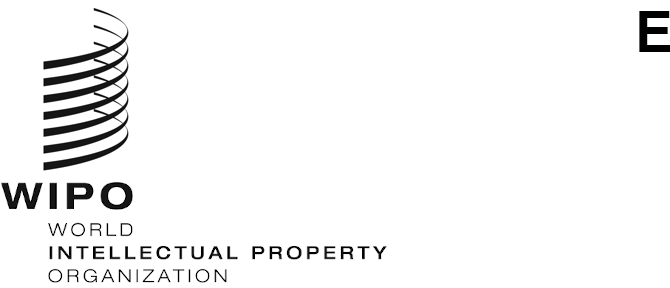 A/60/2ORIGINAL: EnglishDATE: March 27, 2020Assemblies of the Member States of WIPOSixtieth Series of Meetings
Geneva, May 7 and 8, 2020appointment of the director generalMemorandum of the Chair of the WIPO Coordination Committee	Article 6(2)(i) of the Convention Establishing the World Intellectual Property Organization (WIPO Convention) provides that the WIPO General Assembly shall “appoint the Director General upon nomination by the Coordination Committee”.	Article 9(3) of the WIPO Convention provides that the “Director General shall be appointed for a fixed term, which shall be not less than six years.  He shall be eligible for reappointment for fixed terms.  The periods of the initial appointment and possible subsequent appointments, as well as all other conditions of the appointment, shall be fixed by the WIPO General Assembly”. 	In its session held on March 4, 2020, the WIPO Coordination Committee nominated Mr. Daren Tang as the candidate for appointment to the post of Director General of WIPO (document WO/CC/77/4, paragraph 38).  The curriculum vitae of the nominee, Mr. Daren Tang, is annexed to the present document.	In accordance with Article 9(3) of the WIPO Convention, it is proposed that Mr. Daren Tang be appointed the Director General of WIPO for a period of six years.  The term of appointment of Mr. Daren Tang would commence on October 1, 2020, and, would expire on September 30, 2026.	The WIPO General Assembly and the Assemblies of the Paris and Berne Unions, each as far as it is concerned, are invited to:consider the nomination of the WIPO Coordination Committee referred to in paragraph 3;  and(ii)	appoint Mr. Daren Tang as Director General for a term from October 1, 2020, to September 30, 2026.[Annex follows]Curriculum Vitae of Mr. Daren Tang(Chief Executive, Intellectual Property Office of Singapore)Year of Birth:  1972 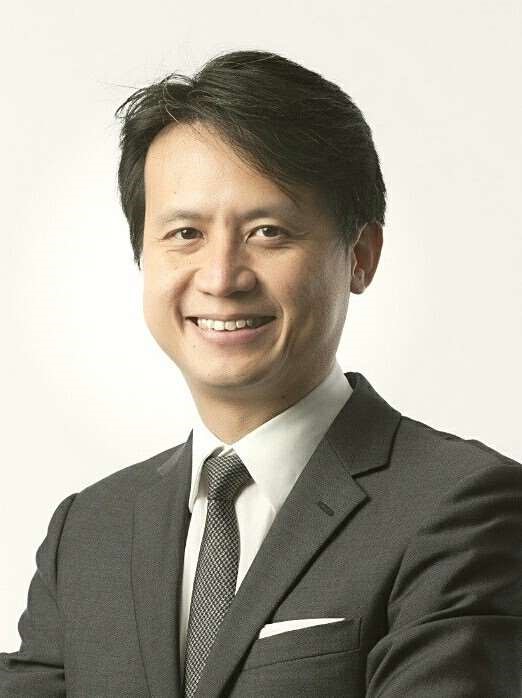 Nationality:  	Singaporean ACADEMIC QUALIFICATIONS 2013 	Advanced Management Program 	Harvard Business School, USA 2006		Master of Laws (LL.M) with Distinction 		Georgetown University Law Centre, USA  			Fellow, Institute of International Economic Law  1997  		Bachelor of Laws (LL.B) with Honours  		National University of Singapore PROFESSIONAL EXPERIENCE 2015 – 	Chief Executive present 	Intellectual Property Office of Singapore (IPOS) 		Ministry of Law, Singapore  Drove the strategic transformation of IPOS from an intellectual property (IP) registry and regulator into an innovation agency that helps to build Singapore’s future economy: Launched a series of world’s first IP products including a mobile app for trademark application, and a national-level IP skills and jobs framework. Initiated and oversaw a collaboration with a local university to provide one of the few post-graduate programmes in IP and Innovation Management in the world. Put in place legislative reforms to the IP civil litigation system to make it more accessible for SMEs and strengthen IP mediation. Developed new capabilities at IPOS covering IP strategy and patent analytics, as well as the release of the world’s first mobile app for trademark applications. Supported the use of IP by enterprises for business growth by providing training to 5000 persons in 2018, engaging 800 enterprises from 2017 to 2018, and collaborating with private sector to provide IP insurance to enterprises.  For these efforts, IPOS was recognised as Asia’s most innovative IP office and ranked 2nd in the world by World Trademark Review in 2019. Singapore has also been ranked 2nd in the world for IP protection by the World Economic Forum (2018/2019) and one of the top 10 countries in the World Intellectual Property Organization (WIPO) Global Innovation Index (2015 to 2019).  Member of the Committee for the Future Economy tasked with reviewing Singapore’s economic strategies. Updated the IP Hub Masterplan in 2017 to broaden the mandate of IPOS to include IP commercialisation. Forged agreements with regional and international partners covering over 70 markets.2012 – 2015 	Deputy Chief Executive and Chief Legal Counsel  	 		Intellectual Property Office of Singapore 			Ministry of Law, Singapore Oversaw key projects as IPOS broadened its mission and developed its regional and international networks:Singapore’s appointment as the 19th International Searching and Preliminary Examining Authority and the 1st in ASEAN under the WIPO-Patent Cooperation Treaty.  Singapore’s accession and ratification of the Marrakesh Treaty.  Establishment of the 2013 national IP Hub Master Plan, a 10-year blueprint to guide Singapore’s development as a Global IP Hub in Asia.Redevelopment of the IPOS registry filing system and implemented IP2SG, a one-stop integrated online platform for IP registration in Singapore.  Major IP legislative and policy reforms to Singapore’s patent, trademark, registered design and copyright regimes. Helped to steer ASEAN’s IP agenda during Singapore’s term as Chair of the ASEAN Working Group on IP Cooperation (AWGIPC) and strengthened the patent eco-system for ASEAN. The AWGIPC covered 28 initiatives and 108 deliverables across the ASEAN IP Review Action Plan, including Singapore’s hosting of the ASEAN IP Portal – an integrated IP centre linking all ASEAN IP Offices on matters related to IP. Chaired IP negotiations in Free Trade Agreements, including the TransPacific Partnership Agreement and the Regional Comprehensive Economic Partnership Agreement. Led and concluded negotiations for the IP chapter of the EU-Singapore FTA.2003 – 2012   Senior State Counsel 	International Affairs Division Attorney-General’s Chambers, Singapore Senior legal counsel and negotiator for various international law matters of critical importance to Singapore, including Free Trade Agreements, Double Taxation Agreements, International Investment Agreements, Law of the Sea matters, ASEAN regional agreements and UN-related issues. Part of the Singapore legal team that argued a territorial dispute before the International Court of Justice.2001 – 2003    Legal Consultant  	Ministry of Trade and Industry, Singapore Lead negotiator and legal counsel for Singapore in the US-Singapore Free Trade Agreement, the US’ first FTA with an Asian nation.  1997 – 2001   State Counsel/Deputy Public Prosecutor  Held various appointments at both the Attorney-General’s Chambers, Singapore, and at the Ministry of Home Affairs, Singapore.CURRENT APPOINTMENTSChairperson, Standing Committee on Copyright and Related Rights (SCCR), WIPO Appointed as Chairperson in May 2017.  Advanced discussions amongst the Member States on the agenda of the SCCR, including the Treaty to Protect Broadcasting Organisations (Broadcast Treaty), and Limitations and Exceptions. Brokered a consensus for SCCR members to put a recommendation relating to the Broadcast Treaty in 2018 and 2019 before the WIPO General Assembly.  Member, Singapore-Guangdong Collaboration Council (SGCC) Established an intergovernmental IP collaboration in the Sino-Singapore Guangzhou Knowledge City. Member, Manufacturing Sub-Committee of the Future Economy Council, Singapore Member, Modern Services Sub-Committee of the Future Economy Council, Singapore Member, Research, Innovation and Enterprise Strategy Committee (RIE SC), Prime Minister’s Office, Singapore Member, Research, Innovation and Enterprise Executive Committee (RIE Exco), Prime Minister’s Office, SingaporeCo-Chair, National IP Working Group, Prime Minister’s Office, Singapore Advisory Board Member, Saudi Authority for Intellectual Property (SAIP) Member, Group of Experts on IP Office of the Future Project, International Trademark Association (INTA)  Board Chairman, IPOS International Board Member, EW Barker Centre for Law & Business, National University of Singapore Board Director, Fraunhofer Singapore Coordinator and Principal Examiner, Intellectual Property Law Course for the Singapore Bar Exam run by the Singapore Institute of Legal Education HONOURS 2016  	Public Administration Medal (Silver) 	Prime Minister’s Office, Singapore2006  	Fellow 	Institute of International Economic Law, Georgetown University, USA  LANGUAGES English, Chinese[End of Annex and of document]